Ilham Totondeng                                                                                    Perum Poligriyah Indah II Blok I No. 3 Manado08114010824 (Selular) 085240100824 (Selular)ilhamtotondeng@gmail.comKETERANGAN  PRIBADI 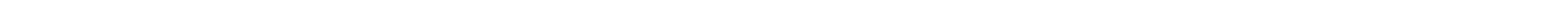 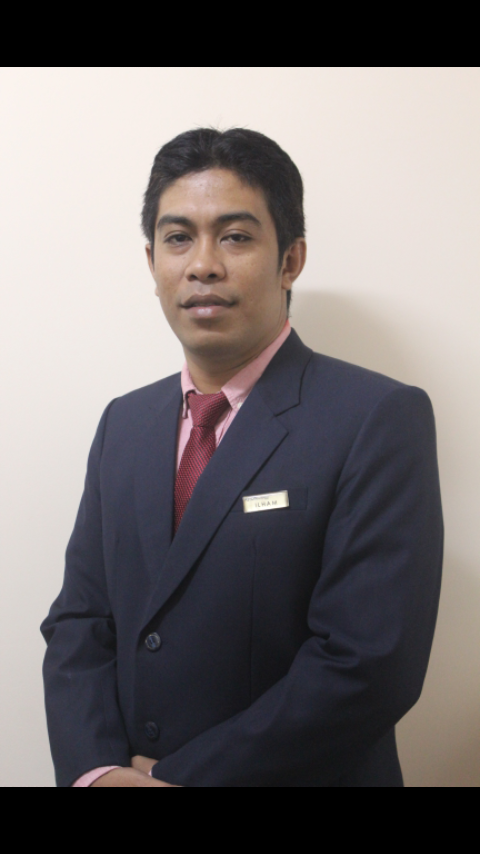 Jenis Kelamin                                                                               Laki-lakiUmur                                                                                            33 TahunTanggal Lahir                                                                               14-Feb-1982Kebangsaan                                                                                Indonesia Status Pernikahan                                                                        Menikah Lokasi Tinggal                                                                              Manado Kode Pos                                                                                     95254Agama                                                                                         IslamRINGKASAN  EKSEKUTIF Saya adalah orang yang suka belajar, sabar, pekerja keras, mampu bekerja di bawah tekanan dan suka bekerja dalam tim serta fokus terhadap pelatihan kepada bawahan untuk mencapai tujuan Perusahaan.PENDIDIKAN 2000 - 2004STIEPAR Manado, Strata I (Jurusan :  Accounting Hotel)  Grade / GPA: 3,801997 - 2000SMK Negeri 1 Luwuk, Sekolah Kejuruan (Jurusan: Akuntansi)PENGALAMAN KERJAAston Manado HotelExecutive Assistant Manager- Menjalankan perintah dari General Manager dan kemudian dilanjutkan dengan Kepala Department.- Menyerahkan laporan yang dibuat oleh Kepala Department kepada General Manager.- Melakukan tugas sebagai General Manager jika sewaktu-waktuGeneral Manager berada di operational Hotel.Jan / 2015 – Jan / 2016Aston Manado HotelFinancial Controller- Bertanggung jawab untuk mengkoordinasikan bersama tim dan pemegang saham dalam membuat tata kelola dan pengawasan keuangantransaksi, arus kas, Pajak dan laporan keuangan, terkait dengan semua kegiatan bisnis perusahaan dan kewajiban yang tepat dengan pihak ketiga di luar perusahaan.- Memastikan perusahaan selalu menjalankan aturan dan prosedur sesuai dengan prinsip-prinsipakuntansi.Agus / 2014 - Des / 2014Aston Manado HotelAssistant Financial ControllerFeb / 2014 - Jul / 2014Aston Manado HotelChief AccountingAston Manado Hotel			Assistant Chief AccountingJul / 2011 - Jan / 2014Des / 2010 - Jun / 2011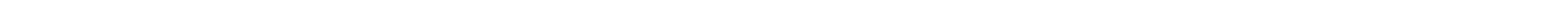 Aston Manado HotelBookkeeperDes / 2009 - Nov / 2010Quality Hotel Manado   									      Jul / 2009 - Nov / 2009Assistant Chief Accounting 	             Quality Hotel ManadoSenior AccountingDes / 2008 - Jun / 2009Quality Hotel ManadoCost ControllerNov / 2007 - Nov / 2008     Quality Hotel ManadoIncome AuditorAgus / 2006 - Okt / 2007Kima Bajo Resort & SpaIncome Auditor Incharge AR & Cost Controller      Kima Bajo Resort & Spa Night Auditor     Kima Bajo Resort & Spa  Purchasing Officer  Jul / 2005 - Jul / 2006Feb / 2005 - Jun / 2006	Sept / 2004 - Jan / 2005KETERAMPILAN  Keterampilan :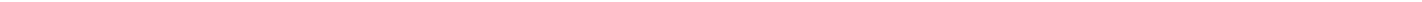 Menguasai Visual Hotel Program (VHP). Menguasai Obud Hotel system (OHS).Menguasai Microsoft Office (Ms. Excel, Ms. Word, Ms. Power Point, Ms. Access. Menguasai Pembuatan Website versi Wordpress.BAHASA Lisan : IndonesiaTulisan : IndonesiaREFERENSIBapak Bambang Kusno Hadi, General ManagerHotel Sahid Jaya Makasar087859887343Bapak Bobby Siswara, General ManagerHotel Aston Kupang081339597842Bapak Jaka Priatna, General ManagerHotel Grand Zuri Jababeka08111017898